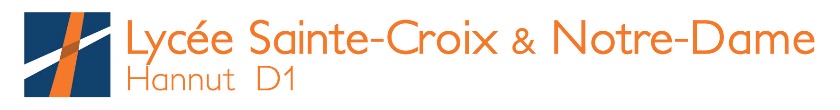 Année scolaire 21-22.						        Communication 5.    7 janvier 2022A l’attention des parents des élèves du Lycée.En ce début d’année 2022, nous vous présentons nos meilleurs vœux.  Au travers de cette communication, nous vous invitons à prendre connaissance des informations utiles pour aborder dans les meilleurs conditions possibles ce 2ème trimestre. 1.- La rentrée des classes de ce lundi 10 janvier aura bien lieu à 100% en présentiel. Suite au Codeco qui s’est tenu ce jeudi 06-01, une nouvelle circulaire ministérielle (8416) nous est parvenue ce vendredi. Elle rappelle les mesures applicables à l’organisation de la vie scolaire en période de crise sanitaire :- une attention permanente à la ventilation des locaux ;- l’installation de détecteurs de Co2 (toutes les classes au Lycée en sont équipées) ;- le port du masque obligatoire à l’intérieur des bâtiments pour les membres du personnel et les élèves ainsi qu’une hygiène des mains renforcée ;- l’invitation aux parents à réaliser des autotests sur leurs enfants avant la rentrée de janvier et, ensuite, une fois par semaine.Par ailleurs l’ONE finalise l’adaptation des protocoles à respecter en cas de contact à haut risque ou de contamination au Covid-19. Malgré toutes ces contraintes, nous nous efforcerons de faire du Lycée un lieu d’épanouissement pour tout un chacun. 2.- La réunion de parents. Pour rappel, une réunion de parents aurait dû se tenir le vendredi 14 janvier 2022 en présentiel entre 15h00 et 18h30. Les conditions sanitaires actuelles ne permettent pas de la maintenir sous ce modèle d’organisation. Nous vous proposons de recourir à la formule de l’année passée.Le mode opératoire sera le suivant :- le parent qui souhaite avoir un contact téléphonique avec un professeur ou un éducateur lui envoie, dans la semaine du 10 au 14/01 midi, un mail sur son adresse professionnelle : prénom.nom@ecah.be (voir JDC  équipe professorale). Dans ce message, il renseigne son identité, le nom et prénom de son enfant, sa classe, ainsi que le moment qui lui convient dans la tranche horaire du vendredi 14 entre 16h00 et 18h30 ;- le/la professeur.e lui adresse d’initiative le coup de fil à l’heure précisée.Les deux directions se tiennent également à disposition, selon les mêmes tranches horaires.jean-michel.dejonghe@ecah.be		 nathalie.rompen@ecah.be	Attention, le vendredi 14-01 devient dès lors une journée complète avec fin des cours à l’heure habituelle de 15h40. 3.- Les Portes Ouvertes dans le cadre de la rentrée de septembre 2022Nous devons à nouveau revoir l’organisation de notre traditionnelle « Journée Portes Ouvertes » dans la perspective de la rentrée de septembre 2022. L’alternative proposée est la suivante : les samedis 29 janvier et 5 février des visites/infos en bulles familiales auront lieu en présentiel sur le site de l’école (sur réservation 019/519 500). Si vous connaissez certaines personnes qui se mettent en recherche d’informations en ce sens, n’hésitez pas à leur renseigner cette opportunité de contact avec le Lycée. Merci à vous. 4.- Informations pratiques.La vente de sandwichs sur le site sera à nouveau effective à partir de ce lundi 10 janvier. Ne pas oublier de le réserver en arrivant à l’école entre 8h10 et 8h24.  L’organisation des ateliers du temps de midi sera adaptée aux contraintes sanitaires. Les voyages d’étude d’une journée sont autorisés.La remise des bulletins de la P3 aura lieu le vendredi 18-02.  La prochaine communication vous parviendra à la mi-février. Veuillez croire, Madame, Monsieur en notre entière disponibilité pour poursuivre dans les meilleurs conditions possibles notre mission d’école. L’équipe de direction : Jean-Michel Dejonghe et Nathalie Rompen. 